Здравствуйте! МБДОУ детский сад №23, г. Новочеркасск, Ростовская область. Организатор игры инструктор по физической культуре Лукьянова Елена Александровна. С детьми подготовительной к школе группы игрой января выбрала "Снежная королева". Игра эта детям была хорошо знакома. Правда, организовывать ее приходилось в физкультурном зале, так как декабрь выдался в 2021 году у нас в Ростовской области теплым, снега не было. А вот январь подарил нам настоящую снежную, морозную зиму. Игра прошла очень весело, задорно. Дети считалкой на зимнюю тему выбрали Снежную королеву и Герду. В руки Снежной королеве вручили волшебную палочку, которой она превращала ребят в "льдинки". Герда также быстро вошла в роль: выручала ребят, "отогревала" их, прикасаясь к ним. Ребята в игре четко выполняли правила: "замирая", после прикосновения волшебной палочкой Снежной королевой. В игре воспитанники были быстрыми, ловкими, внимательными.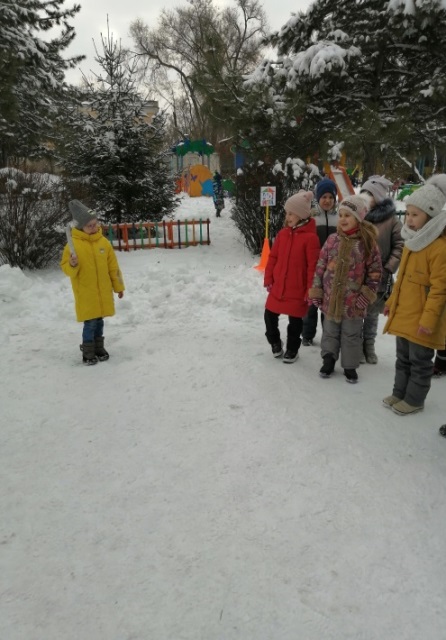 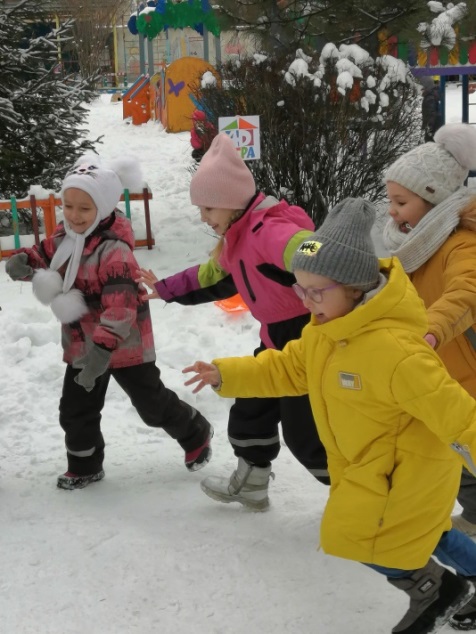 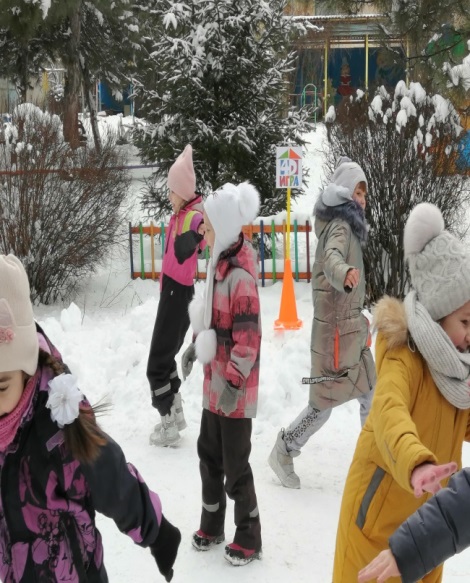 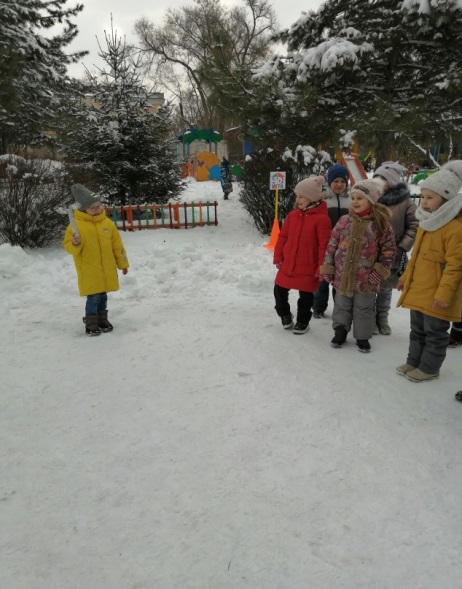 